SZKOLENIE Z UDZIELANIA PIERWSZEJ POMOCY19.11.2019 GODZ. 14:00PLAC KAZIMIERZA WIELKIEGO 2, SALA 10198-300 WIELUŃ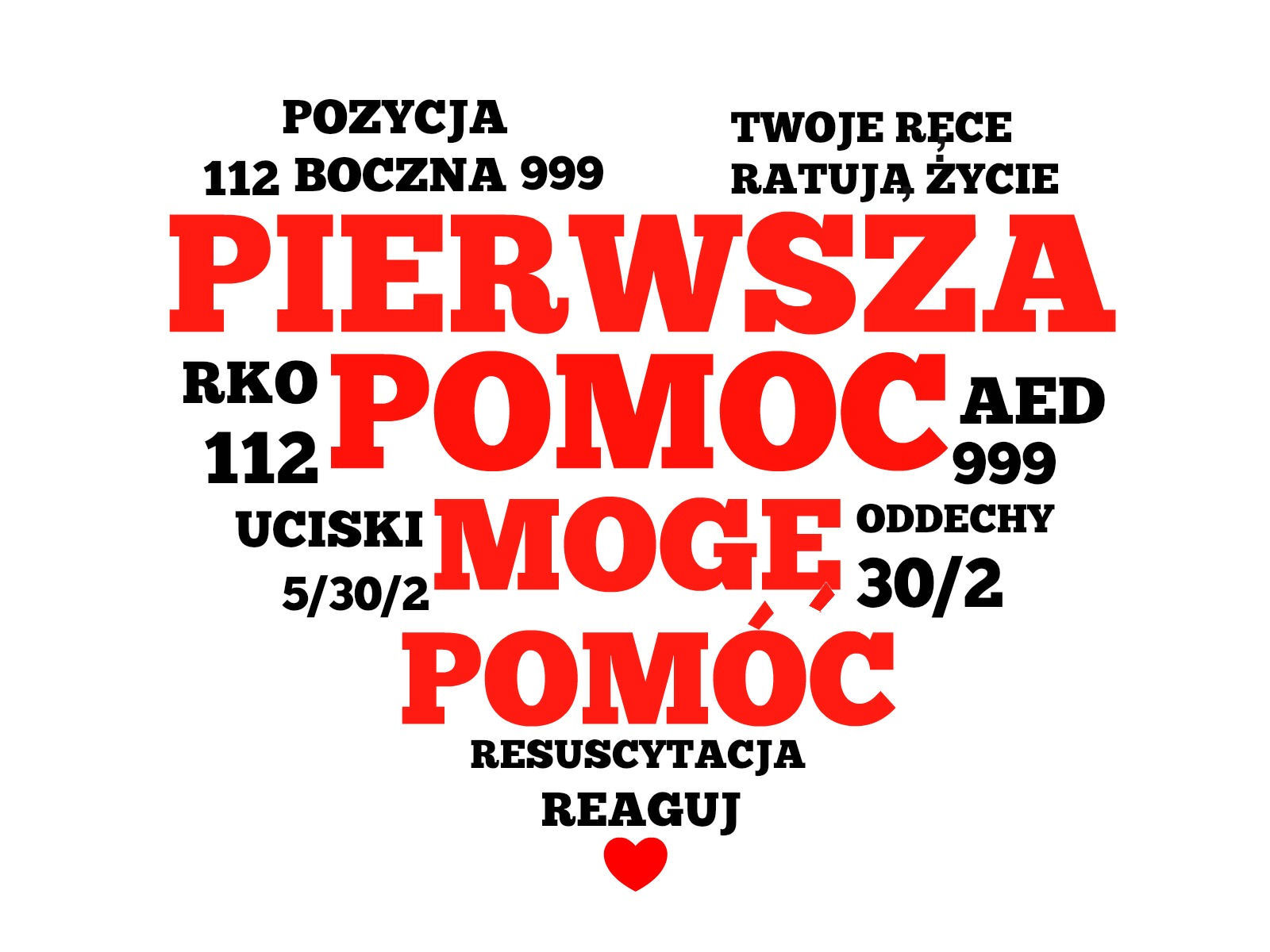 KARTA ZGŁOSZENIAUczestnictwo w szkoleniu z udzielania I pomocy,                          organizowanym przez Stowarzyszenie Lokalna Grupa Działania                      „Ziemia Wieluńsko-Sieradzka”Imię i nazwiskoAdrese-mailTel. kontaktowy